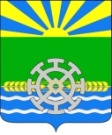 АДМИНИСТРАЦИИ  ПРИВОЛЬНОГО СЕЛЬСКОГО ПОСЕЛЕНИЯКАВКАЗСКОГО РАЙОНАПОСТАНОВЛЕНИЕот 01.10.2013                                                                                                                                № 92хутор ПривольныйО внесении изменений и дополнений в постановление администрации Привольного сельского поселения «Об утверждении Порядка разработки, утверждения и реализации ведомственных целевых программ» от 06.04.2010 года № 15.               В соответствии со статьей 179.3 Бюджетного Кодекса Российской Федерации, в целях реализации ведомственных целевых программ, направленных на обеспечение достижения целей и решения задач социально-экономического развития, повышение результативности расходов местного бюджета  п о с т а н о в л я ю:              1. Внести изменения в Порядок разработки, утверждения и реализации ведомственных целевых программ Привольного сельского поселения Кавказского района :              1.1. Дополнить пункт 3.Формирование ведомственной целевой программы подпунктом 3.3. следующего содержания:«3.3. Ведомственные целевые программы подлежат утверждению не позднее одного месяца до дня внесения проекта решения о бюджете в представительный орган.»             2.  Настоящее постановление подлежит опубликованию в средствах массовой информации и размещению на официальном сайте в сети Интернет.             3. Контроль за выполнением настоящего постановления оставляю за собой.             4. Постановление вступает в силу со дня его подписания.Глава Привольного сельскогопоселения Кавказского района                                                             Е.А.Урицкий